1.   Dokończ zdania:W skład nerwów, wchodzą dwa rodzaje włókien:a) czuciowe - przewodzą impulsy ......................................................................................................b) ruchowe: przewodzą impulsy ...................................................................................................... 2. Podpisz, która strzałka na rysunku pokazuje kierunek przewodzenia impulsów przez neurony czuciowe, a która przez neurony ruchowe. 3. Uzupełnij tabelkę dotyczącą nerwów czaszkowych i rdzeniowych.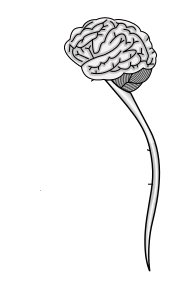 4. Połącz w pary pojęcia i ich wyjaśnienia:5. Uporządkuj w kolejności elementy łuku odruchowego, dopisując w nawiasach  kolejne numeryneuron pośredniczący w rdzeniu kręgowym  (    ), neuron czuciowy(    ),  neuron ruchowy(    ), receptor(    ),  efektor(    ) 6. Wpisz informacje dotyczące odruchów, w odpowiednie rubryki tabeli:wygasające, stałe, wrodzone, nabyte, nie związane z działalnością kory mózgowej, związane z działalnością kory mózgowej, kaszel, zachowanie się w teatrze, włączanie światła po wejściu do pokoju, czkawka, wymioty, wydzielanie śliny po przyjęciu kęsa pożywienia, obgryzanie paznokci, odbieranie telefonu,  cechaNerwy czaszkoweNerwy rdzenioweliczbaŁączą się z ........Funkcjea)odruchI. Narząd reagujący na bodziecb) łuk odruchowyII. Automatyczna reakcja organizmu z udziałem ośrodkowego układu nerwowegoc) receptorIII. Narząd lub wyspecjalizowana grupa komórek, które odbierają bodziecd) EfektorIV. Droga, którą przebywa impuls od receptora do efektoraOdruchy bezwarunkoweOdruchy warunkowe